Národní památkový ústav, státní příspěvková organizace IČO: 75032333, DIČ: CZ75032333,se sídlem: Va ldštejnské nám. 162/3, PSČ 118 01Praha 1- Malá Strana,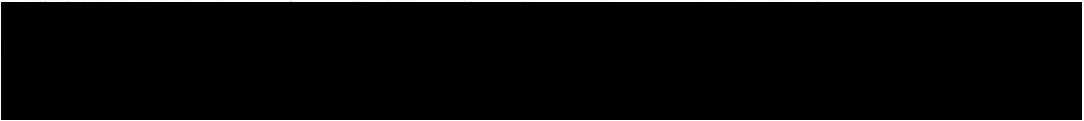 Doručovací adresa:Národní památkový ústav, správa hradu Karlštejn adresa: Karlštejn 172, 267 18 Karlšte·n,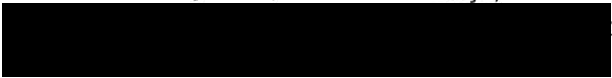 aGEMA ART GROUP, a. s.se sídlem: Haštalská 27, 110 00 Praha 1 IČ: 26437741, DIČ: CZ26437741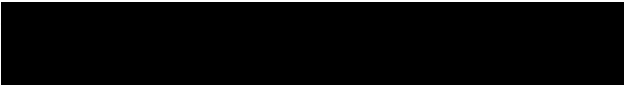 jako Smluvní strany uzavřely v souladu se zákonem č. 89/2012 Sb.,občanský zákoník, ve znění pozdějších předpisů, níže uvedeného dne, měsíce a roku tutosmlouvu o dílo:Článek I. Účastníci Smlouvy1.  Zhotov itel prohlašuje, že je způsobilý k provedení prací tvořících předmět této smlouvy o dílo (dále jen „Smlouva").2	Tato smlouva je uzavřena na základě veřejné zakázky zveřejněné a realizované prostřednictvím Národního elektron ického nástroje číslo zakázky N006/17/V00006962Článek li.Předmět Smlouvy - určení díla:Zhotov itel se touto Smlouvou zavazuje v nemovitosti: státní hrad Karlštejn, Karlštej n 172 (dále též „Objekt"), provést pro Objednate le na svůj náklad a na svoje nebezpečí toto dílo:Oprava  přístupové  cesty  mezi  I. a  li.  bránou  objektu  v rozsahu  320  m2   provedením zpevněné ho povrchu z hutných štěrkovýc h frakcí od 4,0 mm až 0,1mm (dále jen „Dílo").Dílo je specifikováno těmito dokumenty:cenová nabídka Zhotov ite le vč. naceněného soupisu prací (příloha č. 1)závazným	stanov iskem	orgánu	státní	památkové	péče	- Krajského	úřadu Středočeské ho kraje č.j . 131454/2017/K USKPředmětem Díla je provedení všec h činností, prací, dodávek obsažených v projektové dokumentaci, zadávací dokumentac i, nebo rozpočtu. Předmětem Díla jsou i výko ny a jednání ve vztahu k třetím osobám či orgánům státní správy jako např. součinnost potřebná k vydání kolaudačn ího rozhodnutí včetně účasti na kolaudačn ím řízení.Objednatel se zavazuje  řádně zhotovené  Dílo  převzít a  zaplatit cenu za  provedení  Díla dle podmínek stanovených Smlouvou.Zhotovitel podpisem  této  Smlouvy  stvrzuje,  že  převzal od  Objednatele  všechny  dokumentyuvedené v článku li. odst. 2 této Smlouvy, které jsou nezbytné pro provedení Díla.Zhotovitel prohlašuje, že se seznámil s místem pro provedení Díla, se stávajícími konstrukcemi a ostatními podklady pro provedení Díla a všemi dalšími skutečnostmi, které mohou mít vliv na plnění Díla.Zhotovitel prohlašuje, že nezjistil při své odborné způsobi losti žádnou skutečnost, která by mohla bránit provedení Díla podle této Smlouvy v termínu a za cenu dle této Smlouvy. Dílo bude předáno Objednateli způsob ilé sloužit svému účelu, kompletně hotové bez vad a nedodělků, ve všech svých částech kompletní včetně všec h potřebných atestů, certifikátů či jiných obvyklou obchodní praxí zavede ných dokladů.Ill.Doba plnění:Smluvní strany se dohodly na provedení Díla v následujících termínech:Zahájení prací:do  5  kalendářních  dnů  od  protokolárního  předání  místa  plnění  Díla  (dále  jen„Stave niště")_DoliiííililíilDíla:Zhotovitel je Dílo nebo jeho části oprávněn provést před termínem sjednaným v odst. 1tohoto článku Smlouvy.Výše uvedené termíny se přiměřeně prodlužují v těchto případech:.  jestliže Objednatel nebo osoby k tomu Objednate lem oprávněné daj í písemný  pokyn k přerušení provádění Díla, a to o dobu, po kterou přerušení Díla trva lo; to  neplatí v případě,   kdy   k přerušení   Díla   došlo   v důsledku   nespráv ného    provádění    Díla Zhotovitelem,v případě vyšší moci, a to o dobu, po kterou stav vyšší moci trval (za vyšší moc se pokládají okolnosti, které vznikly po uzavření Smlouvy v důsledku Smluvními stranami nepředvídatelných a jiný ch neodvratite lných událostí mimořádné povahy, které mají bezprostředně  vliv  na  plnění  předmětu  Smlouvy  a  které  nebylo  možné  předvídat a jakkoliv jejich vliv na plnění předmětu Smlouvy odvrátit).Před zahájením provádění díla předá Objednatel protokolárně Staveniště Zhotovite li, o čemž bude pořízen „Zápis o předání Staveniště". V zápise o předání Staveniště se uvedou všechny známé skutečnosti, jež jsou významné z hlediska zajištění BOZP fyzických osob zdržujících se na staven išti podle § 2 odst. 3 nařízení vlády č. 591/2006 Sb. K předání Staveniště dojde nejpozději do  5  pracovních dnů  po podpisu Smlouvy. S předáním  Staveniště souvisí následující  práva a povinnost i:Zhotovitelje oprávněn užívat plochy Staveniště bezplatně;Zhotovitel odpovídá v hranicích Staveniště za bezpečnost a ochranu zdraví (BOZP) a požární ochranu (PO) svých zaměstnanců, jakož i ostatních osob, které se s jeho vědomím pohybují po Staveništi;Zhotovitel je povinen uklidit Staveniště a okolí a vyklidit Staveniště do dvou dnů po podpisu Protokolu o předání a převzetí Díla.Článek IV. Subdodávky1. Zhotovitel je dle § 2589 občanského zákoníku oprávněn použít ke zhotovení Díla subdodavatele, jejichž objem prací je větší než jedna třetina hodnoty zakázky jen s předchozím písemným souhlasem Objednatele. Pokud se Objednatel do jednoho týdne nevyjádří k písemnému požadavku Zhotovitele o souhlas s vybraným subdodavate lem, má se za to, že souhlas byl dán. Použije-li Zhotovitel k části Díla  subdodavatele, nese Zhotovitel odpovědnost  za  provedenépráce stejně jako by prováděl Dílo sám.2. Mezi smluvními stranami je nesporné, že Objednate l neudělil Zhotov iteli žádné poverení sjednávat na zhotovení Díla jakékol iv osoby jménem Objednatele. Každá taková osoba bude zaměstnávaná nebo jinak smluvně zapojená do procesu zhotovení Díla a placena Zhotovitelem.Článek V .Vlastnické právo k zhotovované věci a nebezpečí škody na ní1. V lastnické právo ke zhotovenému Dílo v celém rozsahu svědčí Objednateli. Bez ohledu na výhradu vlastnického práva Objednatele nese nebezpečí škody na zhotovované věci Zhotovitel. Toto nebezpečí nese Zhotovitel počínaje dnem převzetí Staveniště do dne předání Staveniště zpět Objednateli.Článek VI.Cena Díla a platební podmínkyÚčastníci mezi sebou sjednali pevnou cenu za Dílo ve výši:199 990  Kč bez DPH{slovy: jednosto devadetá devět tisíc devětset devadesát korun)Zhotovite l - plátce daně z přidané hodnoty - přičte k dohodnuté ceně daň z přidané hodnoty v zákonné výši platné v den uskutečnění zdanitelného plnění.Cena za Dílo sta novená v odst. 1tohoto článku je konečná a nepřekročitelná. Cena za Dílo za hrnuje veškeré náklady Zhotovite le související s realizací Díla a jeho předáním Objednateli. V ceně jsou zahrnuty veškeré práce, doprava, dodávky, výkony a služby nutné ke zhotovení Díla.Objednatel neposkytuje Zhotoviteli žádné zálohy.S. Pokud dojde k rozšíření rozsahu předmětu Díla na zák ladě požadavku Objednatele nebo na základě předchozí dohody s ním,bude to předmětem písemného dodatku ke Smlouvě s úpravou dohodnuté ceny. Jakékoliv vícepráce musí být předem písemně odsouh laseny a oceněny a musí být sjednány v souladu se záko nem č. 134/2016 Sb., o zadávání veřejných zakázek, a v souladu s vnitřními předpisy Objednatele.Změna ceny Díla bude po písemném odsouhlase ní ze strany Objednatele provedena pouze v těchto případech:při Objednate lem vyvo lané změně Díla oproti jeho specifikaci, popsané v čl. li. Smlouvy, nebov případě, že lhůta provedení prací bude z důvodů na straně Objednatele delší o více jak 12 měsíců - cena bude v tomto případě zvýšena o Zhotovitelem skutečně vynaložené a prokázané náklady, spojené s tímto prodloužením.Změny Díla (vícepráce, méněpráce) budou oceňovány takto:s využitím cen měrných jednotek uvedených v příloze č. 1 této smlouvy (položkovém rozpočtu),pokud příloha č. 1neobsa huje příslušnou jednotkovou cenu vícepráce, bude pro ocenění použita jednotková cena dle ceníků (cenové soustavy),pokud ceníky (cenové soustavy) neobsahují příslušnou jednotkovou cenu, bude Zhotovite lem navržena jednotková cena ve výši,obvyk lé v době provádění Díla,změny těch částí Díla, na které Zhotovitel sjedna l subdodavate le, budou oceněny na základě nabídky těchto subdodavate lů, ve výšiobvyk lé v době provádění Díla.Podkladem pro vystavení příslušné faktury a pro její úhradu bude výkaz prací, podepsaný oprávněným zástupcem Objednate le, potvrzující splnění podmínky proplacení příslušné faktury. Zhotov itel předloží výkaz prací Objednateli nejdříve následující den po té, kdy byla podmínka jeho vystaven í splněna. Zástupce Objednatele je povinen se k výkazu prací vyjádřit (potvrdit ho, nebo uvést písemně důvody odmítnutí) v termínu do deseti pracovních dní po jeho převzetí. Po marném uplynutí této lhůty se má za to, že výkaz prací byl vystaven oprávněně a Zhotovitel má právo na vystavení příslušné dílčí faktury a její úhradu.9. Smluvní strany se dohodly, že odměna bude Zhotoviteli vyplacena na  základě faktury se splatností nejméně 21 dní ode dne, ve kterém byla příslušná faktura doručena Objednateli. Fakturu je Zhotovite l oprávněn vystavit po řádném provedení a předání celého předmětu smlouvy - DílaFaktura musí obsahovat všechny náležitosti dle Smlouvy a dle příslušných právních předpisů, jinak je Objednatel oprávněn ji do data splatnosti vrátit s tím, že Zhotovitel je poté povinen vystavit  novou s novým termínem  splatnost i. V takovém  případě  není Objednatel v prodlení s úhradou.Nárok na zaplacení ceny Díla či na sjednané smluvní pokuty není Zhotovitel oprávněn postoupit třetí osobě s tím, že takové případné postoupení by odporovalo dohodě Smluvních stran a bylo neplatné.Zhotovitel prohlašuje, že ke dni podpisu Smlouvy není nespolehlivým plátcem DPH dle § 106 zákona č. 235/2004 Sb., o dani z přidané hodnoty, v platném znění, a není veden v registru nespolehlivých plátců DPH. Zhotovitel se dále zavazuje uvádět pro účely bezhotovostního převodu pouze  účet či účty, které jsou správcem daně zveřejněny způsobem umožňujícím dálkový přístup dle zákona č. 235/2004 Sb., o dani z přidané hodnoty,v platném znění. V případě, že se Zhotovitel stane nespolehlivým plátcem DPH, je povinen tuto skutečnost oznámit Objednateli neprodleně (nejpozději do 3 pracovních dnů ode dne, kdy tato skutečnost nastala) na email: kubu.jaromir@npu .cz V případě porušení oznamovací povinnosti je zhotovitel povinen uhradit objednateli jednorázovou smluvní pokutu ve výši 50.000,- Kč.Zhotovitel dále souhlasí s tím, aby Objednatel provedl zajišťovací úhradu DPH přímo na účet příslušného finančního úřadu, jestliže Zhotovitel bude ke dni uskutečnění zdanitelného plnění veden v registru nespolehlivých plátců DPH.Článek VII.Odpověd nost za vady, odpověd nost za škod u a záru ka za jakostZhotovite l odpovídá za úplné a kvalitní provedení předmětu Díla bez vad a nedodělků, jakož i za kvalitu výrobků a materiálů použitých k jeho zhotovení.Zhotovitel je povinen po dobu trvání záruční doby odstranit bezplatně zjištěné vady svých prací nebo dodávek. Zhotovitel se zavazuje vady na svůj náklad bezodkladně odstranit, nejpozději však do 5 kalendářních dnů ode dne oznámení vad a nedostatků objednate lem. V případě, že se bude jednat o vady a nedostatky, které vzhledem k jejich náročnosti či rozsahu nebude možné odstranit v uvedené lhůtě, smluvní strany se zavazují přiměřeně lhůtu pro odstranění vad a nedostatků na žádost zhotovitele prodloužit.Zhotovitel odpovídá za škody způsobené při realizaci Díla nebo v souvislosti s ní Objednateli nebo třetím osobám podle obecně platných předpisů.Zhotovitel se zavazuje učinit potřebná účinná opatření k zamezení vzniku škod či k její případné náhradě.Zhotovite l je povinen uzavřít pojistnou smlouvu na odpovědnost za škodu s pojistným plněním nejméně 75 % ceny Díla. Zhotovitel je povinen seznámit Objednatele s podmínkami uzavřené pojistné smlouvy doložením její kopie, a to nejpozději do doby převzetí Staveniště k zahájení provádění Díla. Zhotovitel je povinen kdykoliv v průběhu provádění Díla předložit Objednate li na jeho vyzvání kopii pojistné smlouvy, ze které bude vyplývat, splnění povinnosti Zhotovitele dle věty první tohoto odstavce, a to vždy nejpozději do tří pracovních dnů ode dne, ve kterém výzvu Objednatele obdržel. Objednatel Díla může zadržet úhradu ceny Díla až do splnění povinnosti uvedené v tomto odstavci.Smluvní strany si sjednávají záruční dobu na zhotovené Dílo v délce 24 měsíců. Tato lhůta počíná běžet dnem podpisu protokolu o předání a převzetí dokončeného Díla.Záruční doba na reklamova nou část Díla neběží po dobu počínající dnem uplatnění reklamace a končící dnem odstranění vady. Za den uplatnění reklamace dle předchozí věty se rozumí den, ve kterém byla reklamace Objednatelem odeslána Zhotov iteli.Článek VIII.Zhotovení Díla, předání a převzetí DílaZhotovitel je povinen udržovat na Staveništi pořádek, zajist it odpovídajícím způsobem ekologicko u likvidaci stavebního odpadu a zajistit, aby pozemky, na kterých je stavba prováděna či stavba samotná, nebyly kontaminovány závadným i látkami. Zařízení Staveniště, energie potřebná k provádění Díla, jakož i všec hny da lš í náklady spojené s jeho zhotovením budou zajištěny na náklad Zhotovite le.Zhotovitel se při provádění Díla zavazuje neomezovat veřejná prostranství, či jiné dotčené pozemky, neobtěžovat třetí osoby hlukem, prachem, emisemi,vibrace mi a exhalacemi nad míru nezbytně nutnou k provedení Díla. Zhotovitel se zavazuje postupovat tak, aby minimalizoval nepříznivé vlivy na životní prostředí a okolí stavby.Zhotovitel zajistí, aby stavba probíhala pod odborným dozorem kvalifikovaných a oprávněných osob, který bude garantovat dodržování technolog ických postupů. Odbornou úroveň Díla zajistí odpovědno u a autorizovano u osobou ve smyslu záko na č. 360/1992 Sb., o výkonu povolání autorizovaných architektů a o výko nu povolání autorizovaných inženýrů a techniků činných ve výstavbě, ve znění pozdějších předpis ů. Zhotovitel dále odpovídá za to, že odborné práce nebo činnosti,na které sám nemá živnostenská oprávnění, nebo nejsou zapsány v obchodním rejstříku, budou provedeny výhradně subdodavate li s odpovídaj ící odbornou způsobi lostí.Práce na Objekt u podléhají zákonu č. 20/1987 Sb., o státní památkové péči, ve znění pozdějších předpisů, a jeho prováděcích předpisů. Zhotovitel se zavaz uje dodržovat podmínky závazného stanoviska orgánu státní památkové péče KUSK č. j. 131454/2017/KUSK ze dne26. 10. 2017, vyda ného podle § 14 odst. 1tohoto zákona. Nedodržení povinnost í Zhotovitele dle tohoto odstavce se považuje za podstatné porušení Smlouvy a Objednatel má právo od Smlouvy odstoupit.S. Zhotovitel se zavazuje  v průběhu provádění Díla umožnit Objednateli nebo jeho zástupci pravidelné prohlídky a kontrolu průběhu provádění Díla. Zhotovitel je povinen, vyzvat Objednatele ke kontrole provádění Díla vždy, kdy bude docházet k zakrytí částí Díla, a to nejméně 2 dny předem. Nebude-li možno účast Objednatele zajistit a provádění prací z techno logické ho hlediska nesnese odkladu, je Zhotovitel povinen zakrytí takových částí Díla (prací) zadokumentovat v ideozáznamem a fotografiemi, z nichž bude patrný způsob provedení zakrývaných prací. Totéž platí, pokud se Objednatel nebo jeho zástupce na prohlídku nedostaví. V případě, že Zhotovitel poruší své povinnosti informovat Objednate le o zakrývání částí Díla nebo nepořídí videozáznam a fotografie, nebo  je sice pořídí, ale nebude z nich zřejmý způsob provedení zakrývanýc h prací, je Objednatel oprávněn požadovat odkrytí předmětné části Díla na náklady Zhotovitele.Po zhotovení Díla  vyzve Zhotovitel Objednatele písemně k převzetí Díla a to nejpozději tři pracovní dny před termínem  předání. Za  řádně zhotovené  Dílo se považuje  Dílo provedené v souladu se Smlouvou bez vad a nedodělků a zhotovené ve v lastnostech předpokládaných projektem a touto Smlouvou. Dílo se považuje za řádně dokončené a Objednatelem převzaté oboustranným podpisem protokolu o předání a převzetí Díla, ledaže by  v tomto protokolu Objednatelvytknulvady či nedodělky Díla.Smluvní strany sjednaly, že Objednatel má nad rámec ustanovení § 2605 občanského zákoníku lhůtu 7 dní, po kterou může na Zhotoviteli nad rámec zákona dále uplatňovat zjevné vady díla.Jestliže Objednatel odmítne  převzetí Díla, sepíše se o tom zápis, ve kterém Smluvní strany uvedou svá stanov iska a důvody. Objednatel není oprávněn odmítnout převzít hotové Dílo, které splňuje technické parametry a je funkční, pro ojedinělé drobné vady, které samy o sobě ani ve spojení s jinými nebrání užívá ní stavby funkčně nebo esteticky, ani její užívá ní podstatným způsobem neomezují. Objednatel je oprávněn takové vady Díla Zhotoviteli vytknout v protokolu o předání a  převzetí Díla. Zhotovitel je v takovém případě povinen odstranit vytknuté vady a nedodělky, a to v řádném termínu pro dokončení Díla, jinak se dostane do prodlení s předáním Díla dle čl. Ill. Smlouvy.Objednatel a Zhotovitel se zavazují vzájemně se podporovat v plnění smluvních povinností a při provádění Díla. Objednatel souhlasí s tím, že Zhotovitel si v průběhu realizace Díla a po jeho dokončení vyhotoví pro svoji potřebu fotografickou a video dokumentaci Díla. Objednatel souhlasí s tím, že Zhotovitel použije fotografickou a video dokumentaci dokončeného Díla pro úče ly veřejné prezentace svých referencí s uvedením Objednatele ja ko vlastníka Díla.Zhotovitel bude při pohybu v prostorác h národní kulturní památky respektovat speciální bezpečnostní režim, dle instrukcí vedoucího správy Objektu.Článek IX.Stavební deník1. Zhotovitel je povinen vést po celou dobu provádění  Díla stavební deník. Zhotovitel je dále povinen umožnit Objednateli, či jím pověřené osobě seznamovat se se zápisy ve stavebním deníku, činit do něj záznamy, apod.,a to kdykoliv v průběhu provádění Díla.Do stavebního deníku budou osobami oprávněnými jednat za Smluvní strany v technických věcech zapisovány všechny skutečnosti týkající se provádění Díla, tj . veškeré technické otázky řešené mezi Smluvními stranami ve vztahu k provádění Díla, použití materiálů, výbavě, použití barev atd. Pro vyloučení pochybností konstatují Smluvní stra ny, že zápisem ve stavebním deníku nemůže dojít ke změnám Smlouvy, zejména jedná- li se o předmět Díla.Denní záznamy budou pověřenou osobou Zhotovitele prováděny v ten den, kdy se práce či skutečnosti, kterých se záznam týká, staly . To platí, i pokud na stavbě nebude prováděna žádná činnost. V takovém případě se toto ve stavebním deníku vyznačí s uvedením důvodů.. Oprávněnými zástupci Zhotovite le jsou Jan Fiala Jsou oprávněni zastupovat Zhotovitele v tomto rozsahu:řídí a zodpovídají za realizaci Díla,vystavují podklady pro vystavení faktur a zálohových listů,provádí předávání dílčích stavebních prací a dokončeného Díla Objednateli,vedou stavební deník,zastupují Zhotovitele při všech jednáních stran předmětu Smlouvy.Oprávněným zástupcem Objednate le je Ing. Jaromír Kubů, nebo jím pověřená osoba v rozsahu uděleného  pověření, který zastává  současně  funkci  technického dozoru stavby  (dál též jen„TOS") . Pokud nebude Objednatelem vymezeno jinak ,je technický zástupce oprávněn zastupovat Objednate le v tomto rozsahu:provádí kontrolu provádění Díla ve vztahu  k projektové dokumentaci, oceněnému výkaz u výměr,Smlouvě a technickým normám a stavebnímu povolení,přebírá od Zhotovitele dílčí stavební práce a dokončené Dílo,kontroluje stavební deník a provádí v něm příslušné zápisy,odsouh lasuje podkla dy (zjišťovací protokoly) pro faktury a zá lohové listy Zhotovitele,zastupuje Objednatele přivšech technických jednáních stran předmětu Smlouvy.Článek X.Práva a povinnosti ZhotoviteleZhotovite l se zavazuje provést Dílo v souladu s platnými právními předpisy,s odbornou péčí, na své nebezpečí ve sjednané době. Za prováděné Dílo nese odpovědnost až do jeho řádného ukončení a předání Objednateli.Zhotovite l se zavazuje  při zhotovení Díla postupovat podle průběžných pokynů Objednatele a TDS, nedodržení se považuje za podstatné porušení Smlouvy a Objednatel má právo od Smlouvy odstoupit.Zhotovite l je povinen před prováděním Díla zjistit překážky a v průběhu provádění Díla i skryté překážky bránící jeho řádnému dokončení. Je povinen to bez zbytečného odkladu oznám it Objednateli a navrhnout mu změnu způsobu provádění Díla. Do dosažení dohody o změně jeoprávněn provádění Díla přerušit.Zhotovitel je povinen upozornit Objednatele na nevhodnou povahu věcí předanýc h mu Objednatelem . Stejnou povinnost má Zhotovitel i tehdy, požaduje-li Objednatel, aby Dílo bylo provedeno podle pokynů, které jsou nevhodné, případně jsou v rozporu se Smlouvou, projektovou dokumentací nebo příslušnými právními předpisy.S. Zhotovitel zajistí, aby  se  jeho  pracovníci  včetně  případných  pracovníků  subdodavatelů pohybovali pouze v prostorách určenýc h Objednatelem . Současně zajistí, aby k provádění Díla byly využívány pouze osoby (trestně} bezúhonné. Objednatel má právo kontroly  dokladů  o školení BOZP a PO, zdravotní způsobilosti a kvalifikaci jeho zaměstnanců. Zhotovitel je povinen předložit Objednateli na jeho vyzvání výpis z rejstříků trestů určených pracovníků, případně pracovníků svých subdodavatelů, a to nejpozději do pěti pracovních dnů ode dne, ve kterém písemnou (postačí  e-mailem) žádost Objednatele obdržel. Objednatel je oprávněn do doby předložení výp isu z rejstříků trestů Zhotovitelem zakázat dotčeným pracovníkům vstup na staveniště. Takový postup Objednatele nemá vliv na termín plnění dle Smlouvy.Na požádání Objednatele je Zhotovitel povinen předložit doklady o materiálu použitém pro zhotovení Díla.Zhotovitel odpovídá za dodržování platných právních předpisů BOZP a PO, zejmé na za dodržování požadavků kladených na BOZP při přípravě a realizacistavby.Zhotovite l se zavazuje dbát o to, aby při provádění Díla nebyl narušen provoz správy památkového Objektu, resp. byl narušován minimálně.Zhotovite l se zavazuje během plnění Smlouvy i po ukončení Smlouvy zachovávat mlčenlivost ovšech skutečnostec h,o kterých se dozví od Objednatele v souvislosti s plněním Smlouvy.Zhotovitel odpovídá za uspořádání Staveniště v souladu s plánem a ve lhůtách v něm uvedených podle § 2 odst. 1nařízení vlády č. 591/2006 Sb.Zhotovite l se zavazuje zajistit vybavení Staveniště pro bezpečný a zdraví neohrožující výkon práce. Konkrétní požadavky, které je Zhotovitel povinen plnit, jsou v příloze této smlouvy. Objednate l na výzvu Zhotovitele se zavazuje spolupracovat při plnění této povinnosti.Pokud Zhotovitel využ ije pro zhotovení díla jinou fyzickou osobu (OSVČ}, musí tato osoba informovat zhotovitele a koordinátora S dnů před nástupem na Staveniště o rizicích vyplývajících z její činnosti. Zároveň je povinna poskytovat Zhotovitele a koordinátorovi potřebnou součinnosti a dodržovat jejich pokyny a opatření a používat osobních  ochranné pracovní prostředky dle příslušných právních předpisů. K plnění těchto povinností  si Zhotovitel jinou fyzickou osobu (OSVČ) smluvně zaváže.Zhotovitel je povinen vymezit pracoviště pro výkon jednotlivých prací a činností dle nařízení vlády č. 361/2007 Sb. Zhotovitel nikdy nemůže po převzetí Staveniště, předat Staveniště dalšímu zhotovite li (subdodavate li); již v rámci předaného Staveniště subdodavatelům předává jen vymezenou částí Staveniště (pracoviště ).Článek XI.Práva a povinnosti Objednatele1. Objednatel má právo kontroly Díla v každé fázi jeho provádění. K tomuto se Zhotov itel zavazuje poskytnout Objednate li nezbytnou součinnost. Zjistí-li, že Zhotovitel porušuje svou povinnost, může požadovat, aby Zhotovitel odstranil vady takto vznik lé či zajistil jinak nápravu a prováděl Dílo řádným způso bem. Neučiní-li tak Zhotovitel na základě výzvy Objednatele, je Objednatel oprávněn od Smlouvy odstoupit.Objednatel se zavazuje ve lhůtě sjednané pro provedení Díla řádně ukončené Dílo převzít a ve sjednané výši a sjednaným způsobem zaplatit cenu za Dílo.Objednatel  si vyhrazuje  právo  posunout  nebo  odložit začátek  provádění  Díla  s ohledem  a v závislosti  na  výši  disponibilních  prostředků  pro  financování Díla. Objednatel je  oprávněn z důvodu nedostatku finančních prostředků zmenšit rozsah Díla nebo provádění Díla přerušit nebo zce la ukončit před dokončením  Díla a od Smlouvy odstoupit. V případě, že Objednatelbude nucen z důvodu nedostatku fina nčních prostředků tato práva uplatnit, nemá Zhotovite l žádné právo finančního postihu vůči Objednate li z důvodu posunutí, zmenšení rozsahu, přerušení nebo předčasného ukončení Díla. V případě, že Objednatel provádění Díla přeruší nebo zcela ukončí před dokončením Díla z výše uvedených důvodů, je povinen zaplatit Zhotoviteli veškeré skutečně provedené práce a použitý materiál.Objednate l zajistí Zhotoviteli bezplatný odběr elektrické energie pro provádění Díla.XII.Smluvní pokutyPokud bude  Zhotovitel v prodlení s termínem předání a převzetí řádně  dokončeného Díla sjednaném podle Smlouvy, je povinen zaplatit Objednateli smluvní pokutu ve výši 0,5 % z ceny Díla za každý ijen započatý den prodlení.Pokud bude Zhotovitel v prodlení proti kterémuko liv smluvně ujednanému dílčímu termínu plnění části Díla, je povinen zaplatit Objednateli smluvní pokutu ve výši 0,5 % z části ceny Díla odpovídajícímu konkrétnímu dílčímu plnění za každý i započatý den prodlení.Při prodlení s odstraněním vad a nedodě lků v přiměřeném dohodnutém termínu zaplatí Zhotovitel Objednateli pokutu ve výši 1000 Kč za každou vadu či nedodělek a za každý i jen započatý den prodlení počínaje dnem,na který bylo odstranění vady či nedodělku dohodnuto až do doby úplného odstranění vady či nedodělku.Při plnění zakázky pomocí jiných osob, s výjimk ou subdodávek v souladu se Smlouvou, zaplatí Zhotovite l Objednate li pokutu 50.000 Kč, a to za každý jednotlivý případ, Díla.Za porušení  povinnosti mlčenlivosti specifikované ve Smlouvě  je Zhotovitel povinen uhradit Objednateli smluvní pokutu ve výši 10. 000 Kč, a to za každý jednotlivý případ porušení povinnosti.Za pozdní úhradu faktury zaplatí Objednate l Zhotoviteli zákonný úrok z prodlení dle platných právních předpisů.Smluvní pokuty jsou splatné do 15 dnů od doručení písemného vyúčtování odeslaného druhé Smluvní straně doporučeným dopisem. Ve vztahu k náhradě škody vzniklé porušením smluvní povinnosti platí, že právo na její náhradu není zaplacením smluvní pokuty dotčeno. Odstoupením od Smlouvy není dotčen nárok na zaplacení smluvní pokuty ani nároky na náhradu škody.Zhotovitel se vzdává svého práva namítat nepřiměřenou výši smluvní pokuty u soudu ve smyslu§ 2051 zákona č. 89/2012 Sb., občanský záko ník, ve znění pozdějších předpisů.XIII.Odstoupení od SmlouvyOdstoupení od Smlouvy je možné za podmínek stanovených zákonem či Smlouvou. Odstoupení od Smlouvy je platné a účinné okamžikem doručení projevu vůle směřujícího k odstoupení od Smlouvy.Objednatel je od Smlouvy kromě jiných ve Smlouvě sjednaných důvodů oprávněn odstoupit při podstatném porušení Smlouvy Zhotovitelem, a to zejména při:prodlení s prováděním Díla o dobu delší než 30 dní.zjištění závaž ných nedostatků či chyb významně snižující kvalitu nebo hodnotu Díla, jakož i jiná závažná porušení Smlouvy, v důsledku kterých bude nebo může být zhotovení Díla co do termínů i kvality zásadně ohroženo.Zhotovitel má právo od Smlouvy odstoupit v případě, že překážky na straně Objednatele mu dlouhodobě znemožňují řádné provádění Díla.Objednatel je Smlouvu oprávněn vypovědět i bez udání důvodu, přičemž výpovědní lhůta činí 5 kalendářních dnů a začíná běžet dnem po doručení písemné výpovědi druhé Smluvní straně.XIV.Ustanovení přechodná a závěrečnáTato smlouva byla sepsá na ve dvou vyhotove ních. Každá ze smluvních stra n obdržela po jednom totožném vyhotovení.Smluvní strany  berou  na  vědomí,  že  tato  smlouva  může  podléhat  uveřejnění dle  zákona č. 340/2015 Sb.,o zvláštních podmínkách účinnosti některých smluv, uveřejňování těchto smluv a o registru smluv (zákon o registru smluv), ve znění pozdějších předpisů. O tom, zda tato smlouva bude v registru uveřejněna, rozhoduje objednatel.Tato smlouva nabývá platnosti a účinnosti dnem podpisu oběma smluvním i stranami. Pokud tato smlouva podléhá povinnosti uveřejnění dle předchozího odstavce, nabude účinnosti dnem uveřejnění.Smluvní strany se zavazují spolupůsobit jako osoba povinná v souladu se zákonem č. 320/2001 Sb., o finanční kontrole ve veřejné správě a o změně některých záko nů (zákon o finanční kontrole),ve znění pozdějších předpisů.S.    Smluvní strany berou na vědomí, že tato smlouva může být předmětem zveřejnění dle platných a účinných právních předpisů.Smlouvu je možno měnit čidoplňovat výhradně písemnými číslovanými dodatky .Smluvní strany prohlašují, že tuto smlouvu uzavřely podle své pravé a svobodné vůle prosté omylů, nikoliv v tísni a že vzájemné plnění dle této smlouvy není v hrubém nepoměru. Smlouva j e pro obě smluvní strany určitá a srozumitelná.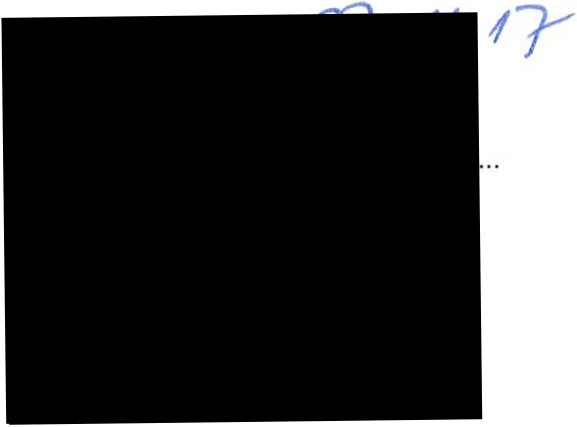 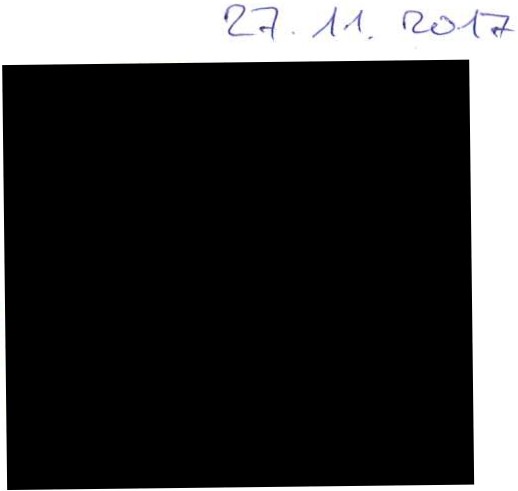 Položkový rozpočetZakázka:	Oprava přístupové cesty mezi I. a li. bránou na objektu SH Karlštejn11800  Praha-Ma lá StranaVypracoval:Rozpis cenyHSV PSV MONVedlejši náklady Ostalnináklady96 000,000,0099 200,004 790,000,00Základ pro sníženou DPH:	15 %	0,00 CZI<Snížená DPH	15 %	0,00 CZI<Základ pro základni DPH:	21 %	199 990,00 CZI<Základní DPH21 %	41 998,00 CZKZaokrouh leni:	0,00 CZKCena celkem: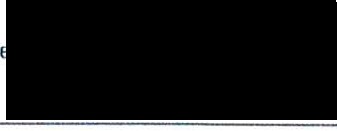 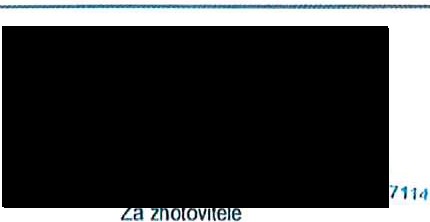 v   'fe;i?t	dnPopis:Za objednalele241 988,00 CZKRekapitulace dílůZholovilel:GEMA ART GROUP a.s.IČO:26437741Haštalská 760/27DIČ:CZ2643774111000 Praha-Staré Mčsto11000 Praha-Staré Mčsto11000 Praha-Staré Mčsto11000 Praha-Staré MčstoObjednal...Národnipamátkový ůstav Valdštejnské náměstí 162/3IČO: DIČ:75032333CZ75032333ČlsloNázevTyp dlluCelkemHmotnost1Zemni práceHSV96 000,000,00000M46Zemní práce přimonlažíchMON99 200,00600,02240VNVedlejší nákladyVN4 790,000,00000Celkem:199 990,00600,02240Poř.  Číslo	NázevDíl:	Zemní prácePoř.  Číslo	NázevDíl:	Zemní prácePoř.  Číslo	NázevDíl:	Zemní práceMJMnožstvlCena/MJCena96 000,00181 20 1111.RXX  Ůprava pláně na násypech se zhutněním ·ručně, provedeni181 20 1111.RXX  Ůprava pláně na násypech se zhutněním ·ručně, provedeni181 20 1111.RXX  Ůprava pláně na násypech se zhutněním ·ručně, provedenim2320,00000300,0096 000.00mlatové vrstvy postupnym vrstvenímmlatové vrstvy postupnym vrstvenímmlatové vrstvy postupnym vrstvenímDíl:M46	Zemní práce při montážíchM46	Zemní práce při montážích99 200,002460 65·0015.RTX  Podkladová vrstva ze štěrku, rozprostřenia zhutněni460 65·0015.RTX  Podkladová vrstva ze štěrku, rozprostřenia zhutněnim2320,00000210,0067 200,003460 65-0013.RT2  Podkladová vrstva ze štěrku do tl.1O cm, ze štěrkodrti 4/8mm460 65-0013.RT2  Podkladová vrstva ze štěrku do tl.1O cm, ze štěrkodrti 4/8mmm2320,00000100,0032 000,00Díl: VNDíl: VNVedlejší náklady4 790,004	005 12-1010.R4	005 12-1010.RZařízeni staveništěSoubor1,000004 790,004 790,00